                                               Российская Федерация                                          ОРЛОВСКАЯ   ОБЛАСТЬКонтрольно-счётная палата Новодеревеньковского района303620 п. Хомутово, пл.Ленина,1                                                                                тел.2-13-51                                                               ЗаключениеКонтрольно-счетной палаты Новодеревеньковского района на проект решения Хомутовского поселкового Совета народных депутатов «Об исполнении  бюджета городского поселения Хомутово за 12 месяцев 2015 год».Общие положения           Настоящее заключение по результатам внешней проверки Отчета об исполнении бюджета городского поселения Хомутово за 2015 год  подготовлено в соответствии требованиями ст. 264.4 Бюджетного Кодекса Российской Федерации, п.2ст.9 Федерального закона Российской Федерации от 17.02.2011г.№6-ФЗ «Об общих принципах организации и деятельности Контрольно-счётных органов субъектов Российской Федерации и муниципальных образований»,  ст.7 гл.3 Положения «О Контрольно-счетной палате Новодеревеньковского района» и п.2.4 плана работы Контрольно-счётной палаты на 2016 год, проведена внешняя поверка отчёта об исполнении бюджета п. Хомутово за 2015год (далее отчёт).             Внешняя проверка отчета об исполнении бюджета городского поселения за 2015 год проведена на основании документов, представленных администрацией городского поселения Хомутово, в том числе:- отчет о финансовых результатах на 01.01.2016 год (ф. № 0503121);	- баланс  исполнения бюджета на 01.01.2016 год (ф. № 0503120); 	- сведения по дебиторской и кредиторской задолженности на 01.01.2016 г. (ф.0503369);- пояснительная записка к отчету об исполнении бюджета за 2015 год. В нарушение статьи 264.1 БК РФ, подпункта 11.2 пункта 11 Инструкции № 191н,  к годовому отчету не представлены следующие формы отчетности, подлежащие включению в годовой отчет :- Бюджетная роспись по доходам и расходам на 2015год.	Согласно частей 1 и 2 статьи 87 Бюджетного Кодекса Российской Федерации органы государственной власти и органы местного самоуправления обязаны вести реестры расходных обязательств, под реестром расходных обязательств понимается используемый при составлении проекта бюджета свод (перечень) законов, иных нормативных правовых актов, муниципальных правовых актов, обусловливающих публичные нормативные обязательства и (или) правовые основания для иных расходных обязательств с указанием соответствующих положений (статей, частей, пунктов, подпунктов, абзацев) законов и иных нормативных правовых актов, муниципальных правовых актов с оценкой объемов бюджетных ассигнований, необходимых для исполнения включенных в реестр обязательств.- Справка по заключению счетов бюджетного учёта отчётного финансового года на 01 01.2016г. (ф. 0503110).Проект  и Отчёт представлены администрацией городского поселения Хомутово в КСП 09.02.2016г.Соблюдение законодательства при подготовке и представления отчёта об исполнении бюджета поселенияВ нарушение статьи 264.6 Бюджетного кодекса российской Федерации (далее-БК РФ) в решении об утверждении отчёта об исполнении бюджета городского поселения Хомутово за отчётный финансовый год:Не утверждён  размер дефицит (профицита) бюджета городского поселения.Не сформированы приложения, утверждающие показатели:- по источникам финансирования дефицита бюджета поселения  по кодам классификации за 2015 год,- по поступлениям доходов и распределению бюджетных ассигнований Дорожного фонда Орловской области за 2015год.Анализ изменения основных показателей бюджета городского поселения в 2015 году.Бюджет городского поселения Хомутово на 2015 год утвержден решением Совета депутатов городского поселения Хомутово от 18.12.2014   «О  бюджете городского поселения Хомутово на 2015год и на плановый период 2016 год и 2017годов» Основные плановые показатели бюджета на 2015 год:- доходы  - 7350,8 тыс. рублей. - расходы -7350,8 тыс. рублей. - дефицит – 0 тыс. рублей.В течение 12 месяцев2015 года в решение вносилось  изменения.  С учетом внесенных изменений основные характеристики бюджета городского поселения Хомутово на 2015 год утверждены в следующих объемах:     Объём доходов на 2015год увеличен на 24,9 тыс. рублей (0,3%) и составляет 7375,7тыс. рублей.     В общем объёме доходов план поступлений налоговых и неналоговых доходов на 2015год уменьшился на 360,1ыс. рублей.     Объём безвозмездных поступлений увеличен на 385,0тыс. рублей и составил 1112,7 тыс. рублей, из них:-субвенции остались без изменений в сумме-251,7 тыс. рублей,- дотации остались без изменений в сумме- 476,0 тыс. рублей,-иные межбюджетные трансферты  увеличены на 385,0тыс. рублей.      Объём расходов на 2015год увеличен на 1127,5 тыс. рублей (15,3%) и составляет 8478,3 тыс. рублей.    Сумма дефицит бюджета  утверждена в размере-1102,6тыс. рублей или 17,6% от общего объёма доходов без учёта объёма безвозмездных поступлений.  Утвержденный размер дефицита превышает предельный  размер дефицита, установленный статьей 92.1 Бюджетного Кодекса РФ.Анализ исполнения доходной части бюджета городского поселения.За 2015 год в бюджет городского поселения поступило всего доходов в сумме 7452,1 тыс. рублей при плане 7375,7тыс. рублей или 101,0 % к плану.	таблица№1								              тыс. руб.Доходная часть  бюджета городского  поселения за 2015 год по собственным доходам (без учета субсидий, дотаций и иных межбюджетных трансфертов из бюджетов других уровней) исполнена на 101,2%. Основными источниками, формирующими бюджет, по прежнему остаётся налог на доходы физических лиц -  поступления составили 53,9% или 3417,1 тыс. рублей и  земельный налог, составляющий 28,8% (1824,8 тыс. рублей)  от общей суммы собственных доходов бюджета. Выполнение по налоговым доходам составило 6114,4тыс. рублей или 96,5%, в том числе: - выполнение по налогу на доходы физических лиц составило 3417,1тыс. рублей или  101,0%. Доля данного налога в общей структуре собственных доходов составляет 45,9%. По сравнению с показателями Отчета об исполнении  бюджета п. Хомутово за 2014 год поступление налога на доходы физических лиц увеличилось на 13,2 тыс. рублей или на 0,4%;- поступления по налогу на имущество физических лиц составили 271,4 тыс. рублей или 117,5%. В общей структуре собственных доходов  данный налог составляет 3,6%. По сравнению с показателями Отчета об исполнении  бюджета п. Хомутово за 2014 год поступление налога на имущество физических лиц увеличилось на 160,7 тыс. рублей или в 2,5 раза;- выполнение по земельному налогу составило 1824,8  тыс. рублей  или 100,1%. Доля данного налога в общей структуре собственных доходов составляет 24,5%. По сравнению с показателями Отчета об исполнении  бюджета п. Хомутово за 2014 год поступление земельного налога увеличилось на 12,5тыс. рублей или на 0,7%;- единый сельскохозяйственный налог поступил в сумме 61,8тыс. рублей. В общей структуре собственных доходов  данный налог составляет 0,8%. По сравнению с показателями Отчета об исполнении  бюджета п. Хомутово за 2014 год (222,5тыс. рублей) поступление единого  сельскохозяйственного налога  уменьшилось на 160,7 тыс. рублей.- акцизы по подакцизным товарам (продукции) производимым на территории РФ в 2014году поступили в сумме 539,3тыс. рублей или 7,2%.Неналоговые доходы в общей структуре собственных доходов составляют 3,0%. Выполнение по неналоговым доходам составило 100,0%  или 225,0 тыс. рублей: - поступления от арендной платы за земли сельскохозяйственного назначения составили 1,7 тыс. рублей или 100% к плану. В общей структуре собственных доходов доля данных поступлений составляет 0,02%;  - поступления от сдачи в аренду имущества составили 204,5 тыс. рублей или 100,0%. Доля данного налога в общей структуре собственных доходов составляет 2,7%.- поступления от продажи земельных участков составили 15,6тыс. рублей. Доля данного налога в общей структуре собственных доходов составляет 0,2%.- прочие поступления составили 3,2 тыс. рублей или 0,01% в структуре собственных доходов.По сравнению с прошлым годом в бюджет 2015года  поступления собственных средств уменьшилось на 1119,0тыс. рублей. Безвозмездные поступленияВ первоначально утверждённом бюджете на 2015год объём безвозмездных поступлений был предусмотрен в сумме 727,7 тыс. рублей, уточнённый план составил 1112,7 тыс. рублей. Фактически поступило 1112,7 тыс. рублей или 100% уточнённого плана.Исполнение бюджета за 2015год по безвозмездным поступлениям  характеризуются следующими данными:дотации на выравнивание бюджетной обеспеченности в размере 476,0тыс. рублей;субвенции бюджетам городского поселений на осуществление первичного воинского учета на территориях, где отсутствуют военные комиссариаты в размере 251,7тыс. рублей;прочие межбюджетные трансферты в бюджет городского поселения поступили в размере 385,0 тыс. рублей.Анализ исполнения  расходной части бюджета городского поселения.	В соответствии с решением Совета депутатов городского поселения Хомутово от 18.12.2014   «О  бюджете городского поселения Хомутово на 2015год и на плановый период 2016 год и 2017годов» расходная часть бюджета была утверждена в сумме 7350,8тыс. рублей.	С учётом внесённых изменений расходная часть бюджета городского поселения увеличилась на 1127,5тыс. рублей и составила 8478,3 тыс. рублей.По данным анализа исполнения расходной части бюджета городского поселения кассовое исполнение бюджета по расходам составило 8467,3 тыс. рублей или  99,8%. По сравнению с показателями Отчета об исполнении  бюджета городского поселения Хомутово за 2014 год (8571,1 тыс. рублей) в 2015 году расходы  бюджета п. Хомутово уменьшились на 103,8 рублей или на 1,2%.Анализ по основным наименованиям расходов представлен в таблицеТаблица№2							                    тыс. руб.Основными расходами бюджета городского поселения являются  «Общегосударственные вопросы»-51,9%.По разделу 01 «Общегосударственные вопросы» расходы исполнены в сумме 4394,0 тыс. рублей или 99,9% к годовому значению. По сравнению с показателями Отчета об исполнении районного бюджета за 2014 год (4460,6 тыс. рублей) в 2015 году расходы  бюджета городского поселения Хомутово по разделу «Общегосударственные вопросы» уменьшились  на 66,6 тыс. рублей или на 1,5 %, из них:   - 0102 предусмотрены расходы на содержание Главы п. Хомутово -680,0 тыс. рублей  в том числе: «заработная плата»-523,2тыс. рублей, «начисления на выплаты по оплате труда» -157,0тыс. рублей.    - 0104  предусмотрены расходы  на функционирование центрального аппарата администрации -3072,0 тыс. рублей  из них: «заработная плата» -1822,9 тыс. рублей, «начисления на выплаты по оплате труда»- 533,9тыс. рублей, «услуги связи»- 144,0 тыс. рублей, «услуги по содержанию имущества»-12,7тыс. рублей, «коммунальные услуги»-149,5тыс. рублей, «увеличение стоимости основных средств»- 75,5 тыс. рублей (приобретение 2-х компьютеров),  «увеличение стоимости материальных запасов»  -224,9 тыс. рублей.0112 «Резервный фонд» первоначально план утверждён в сумме 50,0 тыс. рублей. В ходе исполнения бюджета городского поселения в решение о бюджете внесены поправки о перераспределения резервного фонда.По разделу 02 «Национальная оборона» отражены расходы на осуществление первичного воинского учета на территориях, где отсутствуют военные комиссариаты, в сумме 251,7 тыс. рублей или 100% к плану. По сравнению с показателями Отчета об исполнении бюджета городского поселения за 2014 год (243,6тыс. рублей) в 2015 году расходы  бюджета п. Хомутово по разделу «Национальная оборона» увеличились на 8,1 тыс. рублей или на  3,3%.04 «Национальная экономика» первоначально план утверждён в сумме 500,0 тыс. рублей. В ходе исполнения бюджета городского поселения  в решение о бюджете внесены поправки, уточнённый план составил 555,3 тыс. рублей, кассовое исполнение-553,4 тыс. рублей или 99,7% к плану, данные средства направлены:  «содержание имущества»- 406,7тыс. рублей, «транспортные услуги»-78,3тыс. рублей (чистка снега, перевоз щебня), «увеличение стоимости материальных запасов»-70,0 тыс. рублей. По сравнению с показателями Отчета об исполнении  бюджета п. Хомутово за 2014 год (3860,4 рублей) в 2015 году расходы  бюджета городского поселения по разделу «Национальная экономика» уменьшились на 3307,0тыс. рублей или на 85,7 %.05«Жилищно-коммунальное хозяйство»  первоначально план утверждён 1600,0 тыс. рублей в течение 2015г. был увеличен на 810,1тыс. рублей и составил 2410,1 тыс. рублей. Кассовое исполнение- 2406,8 тыс. рублей  или 99,9% к плану. По сравнению с показателями Отчета об исполнении  бюджета городского поселения за 2014 год (3404,4тыс. рублей) в 2015 году расходы  бюджета городского поселения Хомутово по разделу «Жилищно-коммунальное хозяйство» уменьшилось на 997,6 тыс. рублей или 29,3% из них по подразделам:0501 «Жилищное хозяйство» расходы исполнены на 68,0% при плане ,250,0 тыс. рублей, исполнение составило 170,0 тыс. рублей (Безвозмездное перечисление  МУП « Посад» для поддержки жилищного хозяйства). 0502 «Коммунальное хозяйство» расходы исполнены на 99,8% при плане 241,0 тыс. рублей, исполнение составило -240,6тыс. рублей из них услуги по содержанию имущества-25,1 тыс. рублей, коммунальные услуги(баня)-237,7 тыс. рублей, ремонт канализационных сетей пер. Заводской- 95,0 тыс. рублей, монтаж частотного преобразователя-109,2 тыс. рублей, транспортные услуги- 95,0 тыс. рублей.0503 «Благоустройство»  расходы  исполнены на 99,9% или на 1604,2тыс. рублей при плане 1605,6тыс. рублей из них: уличное освещение-441,8тыс. рублей,  транспортные услуги -297,6 тыс. рублей, техобслуживание электролинии ул. Энергетиков -20,3тыс. рублей, уборка снега на мемориале, мусора по посёлку-541,0 тыс. рублей  увеличение стоимости материальных запасов-11,7 тыс. рублей и т.д.07 «Образование» первоначально план утверждён 30,0 тыс. рублей, в ходе исполнения бюджета внесены поправки, уточнённый план составил 25,0 тыс. рублей, кассовое исполнение 25,0 тыс. рублей или 100,0%.08 «Культура» Бюджетные ассигнования по данному разделу утверждены  в сумме 800,0 тыс. рублей, кассовое исполнение составило- 798,9 тыс. рублей или 99,9 % к плану (проведение праздничных мероприятий-100,0 тыс. рублей, содержание культуры-788,9 тыс. рублей). По сравнению с показателями Отчета об исполнении  бюджета городского поселения за 2014 год (944,5 рублей) в 2015 году расходы  бюджета п. Хомутово «Культура, кинематография» уменьшилась на 145,6тыс. рублей или на  18,2 %.10 «Социальная политика»  исполнение составило 95,5% или  при утверждённом назначении- 15,7 тыс. рублей исполнено -15 тыс. рублей ( пенсионное обеспечение-4,8тыс. рублей, социальная помощь населению-10,2 тыс. рублей). По сравнению с показателями Отчета об исполнении  бюджета городского поселения за 2014 год (5,0тыс. рублей) в 2015 году расходы  бюджета поселения по разделу «Социальная политика» увеличились на 10,0тыс. рублей или на 50,0%.11 «Физическая культура и спорт» Первоначально план утверждён в сумме-30,0 тыс. рублей в течение года уменьшен и составил 22,5 тыс. рублей, исполнен на 100% (проведение спортивных мероприятий). По сравнению с показателями Отчета об исполнении  бюджета городского поселения за 2014 год (20,2 тыс. рублей) в 2015 году расходы районного бюджета  по указанному разделу увеличились на 2,3тыс. рублей или на 11,4 %.Остатки денежных средств на счетах получателя средств бюджета согласно сведениям, отраженным в форме 0503130, составляют по состоянию:- на начало года в сумме 1270,7  тыс. руб.;- на конец года в сумме 255,8 тыс. руб.Согласно баланса главного распорядителя (ф.0503130) основные средства отражены по состоянию:- на начало года на сумму 6754,9тыс. руб.;- на конец года на сумму 6711,3тыс. руб.Согласно сведений по дебиторской и кредиторской задолженности по состоянию на 01.01.2016 г. (ф. 0503369) отражена кредиторская задолженность в сумме 407,0тыс. рублей  из них:-услуги связи-12,0 тыс. рублей; - коммунальные услуги-165,2тыс. рублей; - содержание имущества-223,1 тыс. рублей;- увеличение стоимости основные средства -6,7 тыс. рублей. ВыводыРешением Совета народных депутатов городского поселения Хомутово от 18.12.2014   «О  бюджете городского поселения Хомутово на 2015год и на плановый период 2016 год и 2017годов» доходы утверждены в сумме-  7350,8 тыс. рублей, расходы в сумме 7350,8 тыс. рублей, дефицит бюджета-0 тыс. рублей.В ходе исполнения бюджета городского поселения Хомутово в решение о бюджете внесены изменения с уточнением параметров местного бюджета, в результате доходы городского поселения были утверждены в сумме 7375,7 тыс. рублей (с учётом всех изменений), расходы в сумме 8478,3 тыс. рублей, дефицит составил-1102,6 тыс. рублей.3. Исполнение бюджета  городского поселения Хомутово согласно Отчёта за 2015 год предлагается принять по доходам в объеме 7452,1тыс. рублей, по расходам 8467,3тыс. рублей, с превышением расходов над доходами (дефицитом) в сумме 1,0тыс. рублей.   4.    Бюджет городского поселения по налоговым доходам исполнен в объеме 6114,4 тыс. рублей, или 101,3% к уточненному плану.  5.  Бюджет городского поселения по неналоговым доходам исполнен в сумме 225,0тыс. руб., или 100,0% к уточнённому плану.  6. В структуре расходов занимают разделы  «Общегосударственные вопросы» (51,9%), «Жилищно-коммунальное хозяйство» (28,4%)Заключение, подготовленное Контрольно-счетной палатой по результатам внешней проверки, направлено   в Хомутовский поселковый Совет  народных депутатов,  рекомендовано:Администрации городского поселения Хомутово:1.Принять меры по повышению качества планирования таких доходных источников, как налог  на имущество, арендная плата за землю.2.Внести в проект решения « Об исполнении бюджета городского поселения Хомутово за 12 месяцев 2015г.» изменения и замечания, отмеченные в заключении.3.Хомутовскому поселковому Совету народных депутатов принять решение « Об исполнении бюджета городского поселения Хомутов за 12 месяцев 2015года» с учётом внесённых изменений.Председатель Контрольно-счётной палаты	Новодеревеньковсого района		                                         Бондарева И.Н.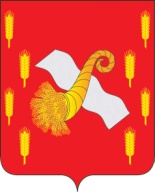 п. Хомутово«14» марта 2016 годаНаименование показателяутверждён.планпервоночаль.уточнённый план 2015г.исполнение2015г.% исполненияисполнение 2014г.2015г в %к 2014г.НДФЛ3465,23383,23417,0101,03403,9100,4налог на имущество физ. лиц474,0231,0271,4117,5110,7245,2земельный налог1735,01822,71824,8100,11812,3100,7сельхозналог47,861,861,8100,0222,527,8акцизы481,0539,3539,3100,0568,994,8итого налоговые доходы6203,06038,06114,4101,36118,399,9арендная плата за землю170,11,71,7100,049,93,4арендная плата за имущество250,0204,5204,5100,0295,269,3доходы от продажи земельных участков-15,615,6100,030,750,8прочие поступления от денежных взысканий-3,23,2100,0--Доходы от продажи имущества-2077,0-итого неналоговые доходы420,1225,0225,0100,02452,89,2итого собственных доходов6623,16263,06339,4101,28571,174,0Наименование расходовутверждено расходовутверждено расходовотклонение(+,-)кассовоеисполнениедоля в общем объёме расходов по факту в %Наименование расходовпервоначальноуточнённыйпланотклонение(+,-)кассовоеисполнениедоля в общем объёме расходов по факту в %Общегосударственные вопросы              3828,64398,0+569,44394,051,9Национальная оборона (Воинский учет)251,7251,7-251,73,0Национальная  безопасность30,0--30,0--Дорожное хозяйство500,0555,3+55,3553,46,5Жилищно-коммунальное хозяйство, в том числе:1600,02410,1+810,12406,828,4Образование30,025,0-5,025,00,3Культура1050,5800,0-250,5798,99,4Социальная политика30,015,7-14,315,00,2Физическая культура и спорт30,022,5-7,522,50,3ВСЕГО РАСХОДОВ7350,8     8478,3+1127,58467,3100Дефицит бюджета (-), профицит (+)-1102,6